 (Ф 21.01 – 03)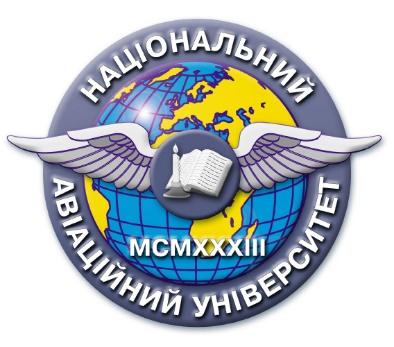 Силабус навчальної дисципліни«ПРОГРАМУВАННЯ НА KOTLIN»Галузь знань: 12 Інформаційні технології Спеціальність: 121 Інженерія програмного забезпеченняРівень вищої освіти(перший (бакалаврський), другий (магістерський))Перший (бакалаврський)Статус дисципліниНавчальна дисципліна вибіркового компонента фахового перелікуКурсТретійСеместрВеснянийОбсяг дисципліни, кредити ЄКТС/загальна кількість годин4 кредити ЄКТС /120 годинМова викладанняУкраїнська, англійськаЩо буде вивчатися (предмет навчання)Основні конструкції мови Kotlin, засоби і методи функціонального та об’єктно-орієнтованого програмування, узагальнення, колекції, корутини, асинхронні потоки.Чому це цікаво/потрібно вивчати (мета)Набуття студентами теоретичних  і прикладних знань з ефективного використання мови Kotlin для розробки програмного забезпечення.  Чому можна навчитися (результати навчання)Знати основні процеси, фази та ітерації життєвого циклу  програмного забезпечення. Знати і застосовувати на практиці фундаментальні концепції, парадигми і основні принципи функціонування мовних, інструментальних і обчислювальних засобів інженерії програмного забезпечення з практичним використанням засобів мови Kotlin для розробки застосунків. Як можна користуватися набутими знаннями і уміннями (компетентності)Здатність ідентифікувати, класифікувати та формулювати вимоги до програмного забезпечення. Здатність брати участь у проектуванні програмного забезпечення, включаючи проведення моделювання (формальний опис) його структури, поведінки та процесів функціонування.Навчальна логістикаЗміст дисципліни: Реалізація основних принципів розробки програмного забезпечення з використанням базових конструкцій мови програмування Kotlin. Ознайомлення з засобами функціонального програмування, створення багатопотокових та мобільних застосунків мовою Kotlin.Види занять: лекції, лабораторні роботи.Методи навчання: мультимедійні презентації, практичні приклади; розробка та презентація проектів; технологія дистанційного навчанняФорми навчання: очна, заочнаПререквізитиЗнання з таких дисциплін: «Основи інженерії програмного забезпечення», «Основи програмування», «Об’єктно-орієнтоване програмування», «Майстерня розробки програмного забезпечення»  ПореквізитиВивчення професійних дисциплін бакалаврського циклуІнформаційне забезпечення з фонду та репозитарію НТБ НАУНавчальна та наукова література:Software Development Studio: Guide to Laboratory Work/O.Tkachenko – Київ: НАУ, 2021. – 32 c.
Азарсков В.М., Гаєв Є.О. Сучасне програмування для інженерів: навчальний посібник/ МОН України, Національний авіаційний університет – 2-є вид., розшир. Ч. 1.  – Київ: Інтерсервіс, 2019. – 300 с.Локація та матеріально-технічне забезпеченняАудиторний фонд кафедри інженерії програмного забезпечення навчальних корпусів 6 і 11, комп’ютерні класи, мультимедійні проекториСеместровий контроль, екзаменаційна методикаЗалік, письмова формаКафедраІнженерії програмного забезпеченняФакультетКібербезпеки, комп’ютерної та програмної інженеріїВикладач(і)ПІБ викладача: Ткаченко Олександр Андрійович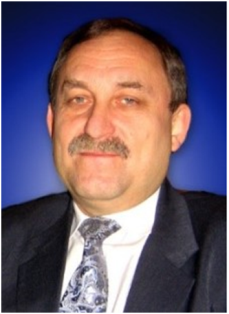 Посада: доцентВчене звання: доцентНауковий ступінь: к.ф.-м.н. Профайл викладача: в розробціТел.: 044 406-76-41E-mail: oleksandr.tkachenko@npp.nau.edu.ua Робоче місце: 6.305Оригінальність навчальної дисципліниАвторський курс, викладання українською та англійською мовамиЛінк на дисциплінуВ розробці